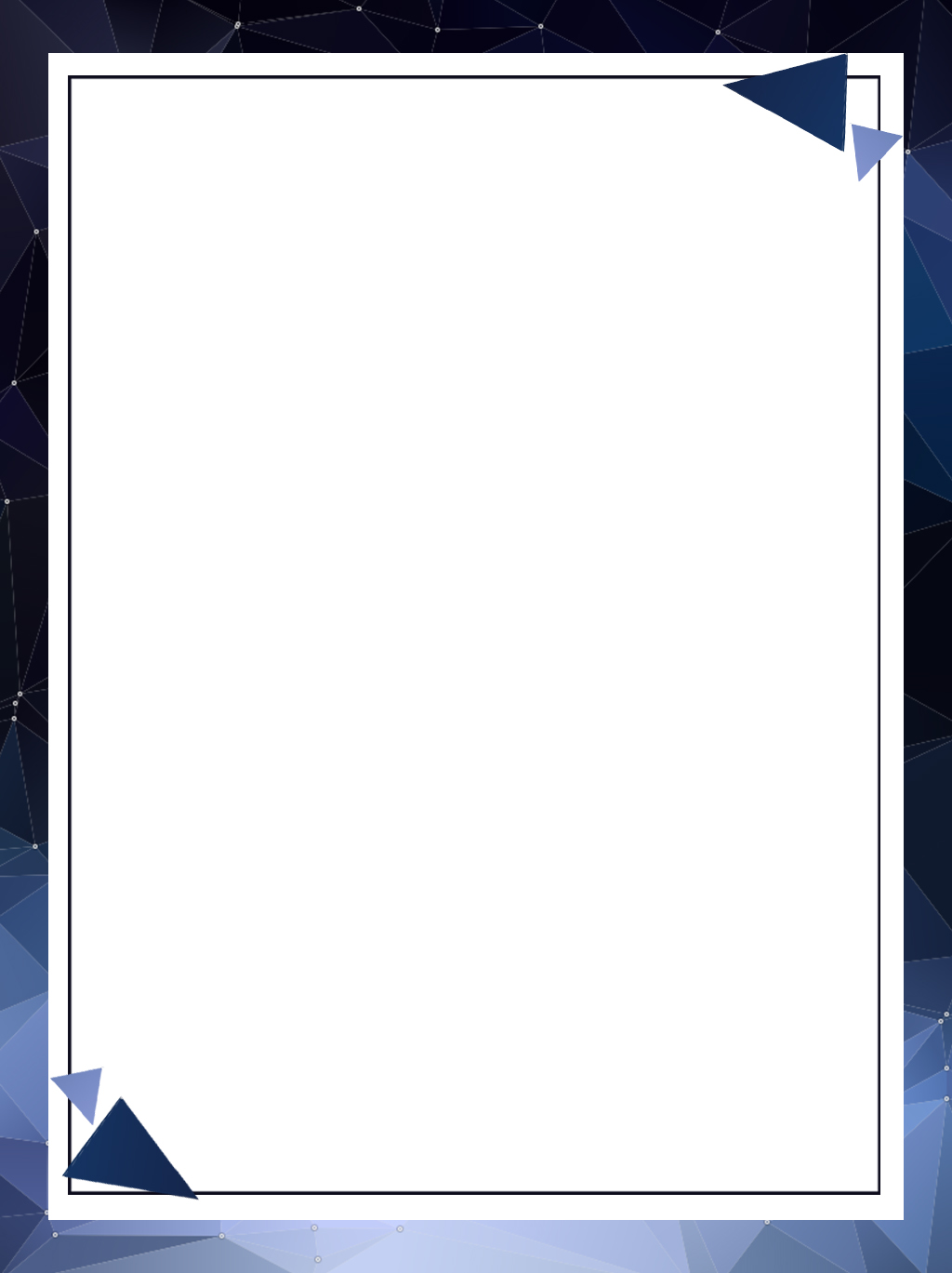 雲林縣西螺鎮立幼兒園111學年度幼幼班抽籤入園注意事項：一、因應防疫升級禁止家長入園，111年6月11日（星期六）上午9點00分改以西螺鎮公所粉絲專頁線上直播方式進行抽籤，網址如下：https://www.facebook.com/112983973744028/posts/533478068361281/?sfnsn=mo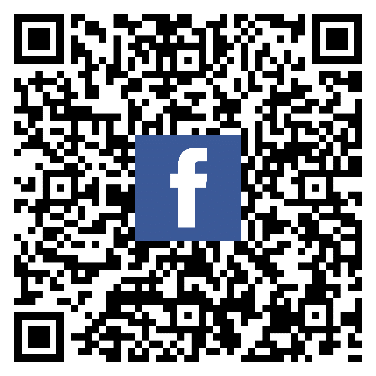 二、抽籤秉持公平公正公開，結果依現場而定。三、為保護幼兒個資，現場唱名及書面為例：廖○全。四、抽籤結果於111年6月13日（星期一）公告於西螺鎮公所網站(http://www.hsilo.gov.tw)。西螺鎮立幼兒園  敬上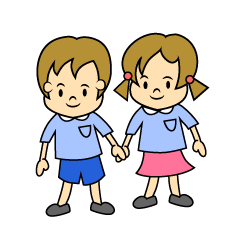 